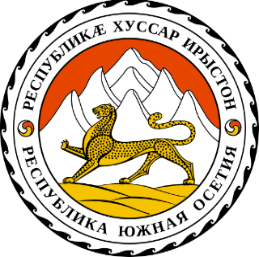 РЕСПУБЛИКÆ ХУССАР ИРЫСТОНЫ ЦЕНТРАЛОН ÆВЗАРÆН КЪАМИСЦЕНТРАЛЬНАЯ ИЗБИРАТЕЛЬНАЯ КОМИССИЯ РЕСПУБЛИКИ ЮЖНАЯ ОСЕТИЯУ Ы Н А Ф Ф ÆП О С Т А Н О В Л Е Н И Е№59/2                                                                                             02 апреля 2024 года ЦхинвалОб Инструкции о порядке открытия и ведения специальных избирательных счетов, учета и отчетности политических партий, кандидатов о поступлении и расходовании средств их избирательных фондов при проведении выборов депутатов Парламента Республики Южная ОсетияВ соответствии с частью 13 статьи 21 Конституционного закона Республики Южная Осетия "Об основных гарантиях избирательных прав и права на участие в референдуме граждан Республики Южная Осетия", статьей 65 Конституционного закона Республики Южная Осетия "О выборах депутатов Парламента Республики Южная Осетия" Центральная избирательная комиссия Республики Южная Осетия постановляет:	1. Утвердить прилагаемую Инструкцию о порядке открытия и ведения специальных избирательных счетов, учета и отчетности политических партий, кандидатов о поступлении и расходовании средств их избирательных фондов при проведении выборов депутатов Парламента Республики Южная Осетия2. Опубликовать настоящее Постановление в государственных периодических изданиях и на сайте Центральной избирательной комиссии Республики Южная Осетия в сети "Интернет".ПредседательЦентральной избирательной комиссииРеспублики Южная Осетия	   				   	          	         Э.Р. ГагиеваСекретарьЦентральной избирательной комиссииРеспублики Южная Осетия	     					        	     К.И. Авлохова					УтвержденаПостановлением Центральной избирательной комиссии					Республики Южная Осетия					от 02 апреля 2024 г. №59/2	      СОГЛАСОВАНО Председатель Национального банка	Республики Южная Осетия____________________ Джиоева Ж.Н.	подпись          "____" ______________ 2024г.Инструкцияо порядке открытия и ведения специальных избирательных счетов, учета и отчетности политических партий, кандидатов о поступлении и расходовании средств их избирательных фондов при проведении выборов депутатов Парламента Республики Южная ОсетияВ соответствии со статьей 46 Конституционного закона Республики Южная Осетия "Об основных гарантиях избирательных прав и права на участие в референдуме граждан Республики Южная Осетия", статьей 65 Конституционного закона Республики Южная Осетия "О выборах депутатов Парламента Республики Южная Осетия" (далее – Конституционный закон) Центральная избирательная комиссия Республики Южная Осетия определяет следующий порядок открытия, ведения и закрытия специальных избирательных счетов, учета и отчетности, а также формы отчетности политических партий, кандидатов о поступлении и расходовании средств их избирательных фондов при проведении выборов депутатов Парламента Республики Южная Осетия.1. Открытие специального избирательного счета1.1. Политическая партия, выдвинувшая список (списки) кандидатов обязана открыть в Открытом Акционерном Обществе «Акционерный Сберегательный банк Республики Южная Осетия» (далее - Сберегательный банк) специальный избирательный счет для формирования своего избирательного фонда на основании документа выдаваемого Центральной избирательной комиссией Республики Южная Осетия после заверения ею копии списка (списков) кандидатов одновременно с регистрацией уполномоченных представителей политической партии по финансовым вопросам.Кандидат, выдвинутый по одномандатному избирательному округу, обязан открыть в Сберегательном банке специальный избирательный счет своего избирательного фонда на основании документа, выдаваемого в течении трех дней после получения Центральной избирательной комиссией Республики Южная Осетия уведомления о выдвижении кандидата.Политическая партия, кандидат вправе открыть только по одному специальному избирательному счету.1.2. Кандидаты, включенные в республиканский список кандидатов, собственные избирательные фонды не создают.1.3. Специальный избирательный счет открывает уполномоченный представитель политической партии по финансовым вопросам. 1.4. Открытие специального избирательного счета политической партии, кандидату осуществляется незамедлительно после представления уполномоченным представителем политической партии по финансовым вопросам, кандидатом либо уполномоченным представителем кандидата по финансовым вопросам (в случае его назначения) в Сберегательный банк следующих документов:1.4.1. Для политической партии:документ, выдаваемый Центральной избирательной комиссией Республики Южная Осетия, дающий право на открытие специального избирательного счета;решение Центральной избирательной комиссии Республики Южная Осетия о регистрации уполномоченного представителя политической партии по финансовым вопросам;карточка с образцами подписей и оттиска печати политической партии оформленная в порядке, установленном Банковскими правилами по открытию и закрытию банковских счетов, счетов по вкладам (депозитам) в Сберегательном банке.Указанные документы представляются при предъявлении уполномоченным представителем политической партии по финансовым вопросам:паспорта гражданина Республики Южная Осетия, удостоверения уполномоченного представителя политической партии по финансовым вопросам;нотариально удостоверенной доверенности на имя уполномоченного представителя политической партии по финансовым вопросам, подтверждающей его полномочия, для обозрения и самостоятельного изготовления Сберегательным банков Республики Южная Осетия копии указанного документа.1.4.2. Для кандидата:документ, выдаваемый Центральной избирательной комиссией Республики Южная Осетия, дающий право на открытие специального избирательного счета;решение Центральной избирательной комиссии Республики Южная Осетия о регистрации уполномоченного представителя кандидата по финансовым вопросам (в случае его назначения);карточка с образцами подписей и оттиска печати кандидата (уполномоченного представителя кандидата по финансовым вопросам, в случае назначения), оформленная в порядке, установленном Банковскими правилами по открытию и закрытию банковских счетов, счетов по вкладам (депозитам).Указанные документы представляются при предъявлении кандидатом либо уполномоченным представителем кандидата по финансовым вопросам (в случае его назначения):паспорта гражданина Республики Южная Осетия кандидата либо уполномоченного представителя кандидата по финансовым вопросам (в случае его назначения) в Сберегательном банке и удостоверения уполномоченного представителя кандидата по финансовым вопросам;нотариально удостоверенной доверенности уполномоченного представителя кандидата по финансовым вопросам (в случае его назначения) для обозрения и самостоятельного изготовления Сберегательным банком Республики Южная Осетия копии указанного документа.1.5. Документы, представленные в Сберегательный банк Республики Южная Осетия уполномоченным представителем политической партии по финансовым вопросам, кандидатом либо уполномоченным представителем кандидата по финансовым вопросам (в случае его назначения) для открытия специального избирательного счета, помещаются в юридическое дело и хранятся банком в течение всего срока действия договора специального избирательного счета.Договор специального избирательного счета политической партии, кандидата оформляется в соответствии с правилами Сберегательного банка.1.6. Политическая партия, кандидат сообщают в Центральную избирательную комиссию Республики Южная Осетия по форме, приведенной в приложениях № 1 и № 1.1, реквизиты специального избирательного счета в течение трех дней со дня его открытия.1.7. Плата за услуги по открытию специального избирательного счета и
проведению операций по этому счету не взимается. За пользование
денежными средствами, находящимися на специальном избирательном
счете, проценты банком не начисляются и не выплачиваются. Все средства
зачисляются на специальный избирательный счет в валюте РФ. 2. Ведение специального избирательного счета.Учет поступлений средств в избирательные фондыи расходования этих средств2.1. Операции по специальным избирательным счетам политической партии, кандидата осуществляются в соответствии с законодательством Республики Южная Осетия, нормативными актами Национального банка Республики Южная Осетия, Сберегательного банка, настоящей Инструкцией и на основании договора банковского счета.2.2. Право распоряжаться денежными средствами (далее - средства) избирательного фонда политической партии принадлежит создавшей этот фонд политической партии.Право распоряжаться средствами кандидата принадлежит кандидату, а также уполномоченному представителю кандидата по финансовым вопросам, действующему от имени кандидата на основании нотариально удостоверенной доверенности.Политическая партия, кандидат, создавшие избирательный фонд, обязаны вести учет поступления средств в соответствующий избирательный фонд и расходования указанных средств по форме, приведенной в приложениях № 2 и №2.1.2.3.	Избирательные фонды политических партий могут создаваться
только за счет:	собственных средств политической партии, которые не могут превышать 50 процентов от предельной суммы всех расходов из средств избирательного фонда политической партии;	добровольных пожертвований граждан и юридических лиц. Размер добровольного пожертвования не может превышать соответственно 0,1 и 3,5 процента от предельной суммы всех расходов из средств избирательного фонда политической партии для каждого гражданина, юридического лица.	Предельная сумма всех расходов из средств избирательного фонда политической партии не может превышать 6 миллионов рублей.2.4. Избирательные фонды кандидатов, выдвинутых по одномандатным избирательным округам, могут формироваться за счет следующих денежных средств:собственных средств кандидата, которые в совокупности не могут превышать 50 процентов от предельной суммы всех расходов из средств избирательного фонда кандидата;средств, которые выделены кандидату выдвинувшей его политической партией (не из средств избирательного фонда политической партии), и которые в совокупности не могут превышать 50 процентов от предельной суммы всех расходов из средств избирательного фонда кандидата;добровольных пожертвований граждан и юридических лиц в размере, не превышающем соответственно 5 и 50 процентов от предельной суммы всех расходов из средств избирательного фонда кандидата.Предельная сумма всех расходов из средств избирательного фонда кандидата не может превышать 1 миллион 500 тысяч рублей.2.5. Собственные средства кандидата в избирательный фонд вносятся в Сберегательный банк лично кандидатом либо уполномоченным представителем кандидата по финансовым вопросам (в случае его назначения) из собственных средств кандидата по предъявлении паспорта гражданина Республики Южная Осетия.При внесении собственных средств кандидат в платежном документе (распоряжении) указывает следующие сведения: фамилию, имя и отчество (при наличии). В реквизите "Назначение платежа" платежного документа (распоряжения) указываются слова "Собственные средства".При внесении собственных средств кандидата уполномоченным представителем кандидата по финансовым вопросам (в случае его назначения) в платежном документе (распоряжении) указываются фамилия, имя и отчество (при наличии) уполномоченного представителя кандидата по финансовым вопросам. В реквизите "Назначение платежа" платежного документа (распоряжения) указываются следующие сведения: фамилия, имя и отчество кандидата и слова "Собственные средства".2.6. Собственные средства политической партии в избирательный фонд вносятся в безналичном порядке путем перечисления (перевода) денежных средств на специальный избирательный счет.Платежные документы (распоряжения) на перечисление (перевод) собственных средств политической партии на специальный избирательный счет составляются в соответствии с требованиями нормативных актов Национального банка Республики Южная Осетия, Сберегательного банка, устанавливающих правила осуществления перевода денежных средств.2.7. В случае дополнительного выдвижения кандидатов, списков кандидатов при обстоятельствах, указанных в части 15 статьи 43 и части 8 статьи 48 Конституционного закона, предельная сумма всех расходов из средств избирательного фонда политической партии, ранее зарегистрировавшей республиканский список кандидатов, увеличивается в 1,5 раза.  2.8. Добровольным пожертвованием признается: для юридического лица - безвозмездное перечисление средств со своего расчетного счета на специальный избирательный счет избирательного фонда политической партии, кандидата; для гражданина - безвозмездное внесение собственных средств на специальный избирательный счет избирательного фонда политической партии, кандидата.2.9. Добровольное пожертвование гражданина Республики Южная Осетия в избирательный фонд вносится лично гражданином на специальный избирательный счет в Сберегательном банке из собственных средств по предъявлении паспорта. При внесении добровольного пожертвования гражданин указывает в платежном документе следующие сведения о себе: фамилию, имя и отчество, дату рождения, адрес места жительства, серию и номер паспорта, сведения о гражданстве.2.10. Добровольное пожертвование юридического лица в избирательный фонд осуществляется в безналичном порядке путем перечисления средств на специальный избирательный счет. 	Платежное поручение на перечисление добровольного пожертвования на специальный избирательный счет избирательного фонда заполняется юридическим лицом в соответствии с требованиями нормативных актов Национального банка Республики Южная Осетия, Сберегательного банка, регулирующих порядок осуществления безналичных расчетов и заполнения расчетных документов, с учетом следующих особенностей: в поле "Назначение платежа" платежного документа указываются слово "пожертвование" и следующие сведения: идентификационный номер налогоплательщика, наименование, дата регистрации, банковские реквизиты, отметка об отсутствии 	ограничений, предусмотренных частью 7 статьи 62 Конституционного закона и частью 4 статьи 46 Конституционного закона Республики Южная Осетия "Об основных гарантиях избирательных прав и права на участие в референдуме граждан Республики Южная Осетия".В качестве отметки об отсутствии ограничений используется следующая запись: "Ограничения, предусмотренные частью 7 статьи 62 Конституционного закона отсутствуют", допускается сокращение "Отс. огр.".Предприниматель без образования юридического лица при
внесении пожертвования в платежных документах указывает реквизиты,
предусмотренные в пункте 2.9 настоящей Инструкции.2.11. Добровольные пожертвования граждан и юридических лиц
перечисляются (зачисляются) на специальный избирательный счет в
Сберегательный банк не позднее следующего операционного дня после
получения соответствующего платежного документа. При этом общий срок
осуществления безналичного платежа не должен превышать два
операционных дня в пределах Республики Южная Осетия.2.12.	Политическая партия, кандидат вправе возвратить жертвователю любое пожертвование, за исключением внесенного анонимным жертвователем.2.13. Если добровольное пожертвование поступило в избирательный фонд политической партии, кандидата от гражданина или юридического лица, не имеющих права осуществлять такое пожертвование, или если пожертвование было внесено с нарушением требований пунктов 2.9 и 2.10 либо в размерах, превышающих размеры, предусмотренные пунктом 2.3 и 2.4 настоящей Инструкции, политическая партия, кандидат обязаны не позднее чем через десять дней со дня поступления пожертвования на специальный избирательный счет возвратить это пожертвование соответственно полностью или ту его часть, которая превышает установленный максимальный размер пожертвования, жертвователю (за вычетом расходов на пересылку) с указанием в платежных (расчетных) документах причины возврата.2.14. Пожертвования, внесенные в избирательный фонд анонимными жертвователями, не позднее чем через 10 дней со дня поступления на специальный избирательный счет должны перечисляться политической партией, кандидатом в доход Государственного бюджета Республики Южная Осетия.	2.15. Политическая партия, уполномоченные представители по финансовым вопросам политической партии, кандидат не несут ответственности за принятие пожертвований, при переводе которых жертвователи указали сведения, предусмотренные пунктами 2.9 и 2.10 настоящей Инструкции, оказавшиеся недостоверными, если политическая партия, уполномоченные представители по финансовым вопросам политической партии, кандидат своевременно не получили информацию о неправомерности этих пожертвований.	2.16. Центральная избирательная комиссия Республики Южная Осетия осуществляет контроль за порядком формирования и расходования средств избирательных фондов политической партии, кандидата. При поступлении в Центральную избирательную комиссию Республики Южная Осетия сведений о перечислении добровольных пожертвований с нарушением пунктов 2.3, 2.4, 2.9, 2.10 настоящей Инструкции указанная информация незамедлительно сообщается уполномоченному представителю по финансовым вопросам политической партии, кандидату.	2.17. Центральная избирательная комиссия Республики Южная Осетия знакомит уполномоченных представителей по финансовым вопросам политических партий, кандидата, уполномоченного представителя по финансовым вопросам кандидата, а также редакции средств массовой информации по их официальным запросам с полученными от Сберегательного банка сведениями о поступлении средств на соответствующие специальные избирательные счета и расходовании этих средств, имеющимися у нее на день поступления соответствующего запроса.	2.18. Средства избирательных фондов политических партий, кандидатов имеют целевое назначение и могут использоваться только на:	1) финансовое обеспечение организационно-технических мероприятий, направленных на сбор подписей избирателей в поддержку
выдвижения списка (списков) кандидатов, кандидата (кандидатов), в том числе на оплату труда лиц, привлекаемых для сбора подписей избирателей;	2) проведение предвыборной агитации, а также на оплату работ
(услуг) информационного и консультационного характера;	3) на оплату других работ (услуг), выполненных (оказанных)
гражданами Республики Южная Осетия или юридическими лицами, а также
иных расходов, непосредственно связанных с проведением политическими
партиями, кандидатами своей избирательной кампании.	2.19. Реализация товаров, выполнение платных работ и оказание
платных услуг гражданами и юридическими лицами для политической
партии, кандидата должны оформляться договором в письменной форме с указанием реквизитов сторон, сведений об объеме поручаемой работы, ее стоимости, расценок по видам работ, порядка оплаты, сроков выполнения работ.	Выполненные работы и услуги должны подтверждаться актами их приемки, накладными документами на отпущенную продукцию, подписанными заказчиком, уполномоченным на то политической партией, кандидатом и исполнителем.	2.20. Выполнение оплачиваемых работ (оказание платных услуг),
реализация товаров, прямо или косвенно связанных с выборами депутатов
Парламента и направленных на достижение определенного результата на
выборах запрещаются без документально подтвержденного согласия по
форме, приведенной в приложении № 3, уполномоченного представителя по
финансовым вопросам политической партии, кандидата и без оплаты из средств соответствующего избирательного фонда.	2.21. Юридические лица и граждане могут оказывать материальную поддержку политической партии, кандидату путем предоставления материальных ценностей во временное пользование только при условии заключения договоров и оплаты по этим договорам за счет средств соответствующих избирательных фондов.	Допускаются добровольное бесплатное личное выполнение гражданином работ, оказание им услуг политической партии, кандидату в ходе избирательной кампании без привлечения третьих лиц.	Расчеты политической партии, кандидатов с юридическими лицами за выполнение работ (оказание услуг) производятся только в безналичном порядке.	2.22. Все печатные и аудиовизуальные предвыборные агитационные материалы (за исключением материалов, распространяемых в соответствии со статьями 55 и 56 Конституционного закона) должны содержать сведения об изготовителе: для юридического лица - наименование и юридический адрес организации, для гражданина - фамилию, имя, отчество, наименование района, города, иного населенного пункта, где находится его место жительства; сведения о заказчике: для юридического лица - наименование организации, для гражданина - фамилию, имя, отчество; а также информацию о тираже и дате выпуска этих материалов и указание об оплате их изготовления из средств соответствующего избирательного фонда.	2.23. В договоре на предоставление платного эфирного времени
политической партии, кандидата указываются следующие условия: вид (форма) предвыборной агитации, дата и время выхода в эфир агитационного
материала, продолжительность предоставляемого эфирного времени, размер
и порядок его оплаты, формы и условия участия журналиста (ведущего) в
теле-, радиопередаче. После выполнения условий договора оформляются акт
о выполнении работ и соответствующая справка об использованном эфирном
времени,  в  которых отмечается выполнение  обязательств по договору с указанием программы вещания, названия передачи и времени ее выхода в эфир.	Платежный документ о перечислении в полном объеме средств в оплату стоимости эфирного времени, предоставляемого политической партии, кандидату передается в Сберегательный банк уполномоченным представителем по финансовым вопросам политической партии, кандидатом не позднее чем за два дня до дня предоставления эфирного времени. Копия платежного документа с отметкой Сберегательного банка представляется уполномоченным представителем по финансовым вопросам политической партии, кандидатом в организацию телерадиовещания до предоставления эфирного времени. В случае нарушения этих условий предоставление эфирного времени на каналах организаций телерадиовещания не допускается.	Платежный документ о перечислении в полном объеме средств в оплату стоимости печатной площади, предоставляемой политической партии, кандидату передается в Сберегательный банк уполномоченным представителем по финансовым вопросам политической партии, кандидатом не позднее чем за два дня до дня опубликования предвыборного агитационного материала. Копия платежного документа с отметкой Сберегательного банка представляется уполномоченным представителем по финансовым вопросам политической партии, кандидатом в редакцию периодического печатного издания до предоставления печатной площади. В случае нарушения этих условий предоставление печатной площади не допускается.	Сберегательный банк обязан перечислить денежные средства в оплату стоимости эфирного времени, печатной площади не позднее операционного дня, следующего за днем получения платежного документа. При этом срок осуществления безналичного платежа не должен превышать два операционных дня в пределах территории Республики Южная Осетия.	2.24. Запрещается бесплатное выполнение или выполнение по необоснованно заниженным (завышенным) расценкам юридическими лицами, их филиалами, представительствами и иными подразделениями работ, реализация товаров, оказание услуг, прямо или косвенно связанных с избирательной кампанией и направленных на достижение определенного результата на выборах.	Под необоснованным занижением расценок понимается реализация товаров, выполнение работ либо оказание услуг по ценам в два и более раза ниже средних по Республике Южная Осетия, а под необоснованным завышением расценок - реализация товаров, выполнение работ либо оказание услуг по ценам, в два и более раза превышающим средние по Республике Южная Осетия. 	2.25. Политические партии, кандидаты, доверенные лица политических партий, уполномоченные представители политических партий по финансовым вопросам, а также иные лица и организации, прямо или косвенно участвующие в предвыборной агитации, не вправе осуществлять подкуп избирателей: вручать им денежные средства, подарки и иные материальные ценности кроме как за выполнение организационной работы (сбор подписей избирателей, агитационную работу); производить вознаграждение избирателей, выполнявших указанную организационную работу, в зависимости от итогов голосования или обещать произвести такое вознаграждение; проводить льготную распродажу товаров, бесплатно распространять любые товары, за исключением печатных материалов (в том числе иллюстрированных) и значков, специально изготовленных для избирательной кампании; оказывать услуги безвозмездно или на льготных условиях, а также воздействовать на избирателей посредством обещания им денежных средств, ценных бумаг и других материальных благ (в том числе по итогам голосования), оказания услуг иначе, чем на основании принимаемых в соответствии с законодательством Республики Южная Осетия решений органов государственной власти, органов местного самоуправления.3. Отчетность по средствам избирательных фондов3.1. Сберегательный банк не реже одного раза в неделю, а менее чем за десять дней до дня голосования — не реже одного раза в три операционных дня представляет в Центральную избирательную комиссию Республики Южная Осетия сведения о поступлении и расходовании средств на специальных избирательных счетах политических партий, кандидатов на бумажном носителе с подписью руководителя Сберегательного банка и печатью банка по формам, приведенным в приложениях № 4, № 4.1 и № 5.  Положение о представлении этих сведений включается в договор банковского счета.3.2. Сберегательный банк по представлению Центральной
избирательной комиссии Республики Южная Осетия, а по соответствующему
избирательному фонду также по требованию уполномоченного
представителя по финансовым вопросам политической партии, кандидата безвозмездно представляет в трехдневный срок, а за три и менее дня до дня голосования - в день обращения, заверенные копии первичных финансовых документов, подтверждающих поступление средств на специальные избирательные счета и расходование этих средств.3.3.	Центральная избирательная комиссия Республики Южная Осетия
периодически, но не реже чем один раз в две недели до дня голосования
направляет в средства массовой информации для опубликования сведения о
поступлении и расходовании средств избирательных фондов политических
партий, кандидатов по формам, приведенным в приложении № 6.3.4.	Редакции государственных периодических печатных изданий
обязаны публиковать переданные им Центральной избирательной комиссией
Республики Южная Осетия сведения о поступлении и расходовании средств
избирательных фондов политических партий, кандидатов.3.5.	Обязательному опубликованию подлежат сведения:о финансовой операции по расходованию средств из соответствующего избирательного фонда в случае, если ее размер превышает 8 000 рублей для политической партии и 2000 рублей для кандидата;о юридических лицах, внесших в избирательный фонд (на счет политической партии) добровольные пожертвования на сумму, превышающую 4 000 рублей для политической партии и 1000 рублей для кандидата;о количестве граждан, внесших в соответствующий избирательный фонддобровольные пожертвования на сумму, превышающую 2 000 рублей;о средствах, возвращенных жертвователям из соответствующего избирательного фонда, с указанием основания возврата;об общей сумме средств, поступивших в соответствующий избирательный фонд (на счет политической партии) и об общей сумме израсходованных средств.3.6.	Политическая партия, кандидат обязаны представить Центральной
избирательной комиссии Республики Южная Осетия финансовые отчеты и
учет поступления и расходования средств соответствующего избирательного
фонда.	3.7. После дня голосования кандидат, политическая партия, зарегистрировавшая республиканский список кандидатов, список кандидатов по одномандатным избирательным округам, получившие по результатам голосования не менее 2 процентов голосов избирателей от общего числа избирателей, принявших участие в голосовании по республиканскому избирательному округу, либо допущенные к распределению депутатских мандатов, а также политическая партия, отозвавшая республиканский список кандидатов по вынуждающим к тому обстоятельствам, до представления итогового финансового отчета обязаны перечислить неизрасходованные денежные средства, находящиеся на специальном избирательном счете, гражданам и юридическим лицам, осуществившим добровольные пожертвования либо перечисления в избирательные фонды, пропорционально вложенным ими средствам за вычетом расходов на пересылку.3.8. Политическая партия, не подпадающая под действие пункта 3.7 настоящей Инструкции, обязана возместить в полном объеме государственным организациям телерадиовещания и редакциям государственных периодических печатных изданий стоимость предоставленных им бесплатных эфирного времени и печатной площади.	Возмещение указанных денежных средств из избирательных фондов производится политическими партиями до дня сдачи итогового финансовогоотчета.После возмещения стоимости предоставленных бесплатных эфирного времени и печатной площади организациям телерадиовещания и редакциям периодических печатных изданий политическая партия, не подпадающая под действие пункта 3.7 настоящей Инструкции, обязана перечислить неизрасходованные денежные средства избирательных фондов пропорционально вложенным средствам на счета граждан и юридических лиц, осуществивших пожертвования и перечисления.3.9. В случае отсутствия или недостаточности денежных средств в избирательном фонде возмещение стоимости предоставленных бесплатных эфирного времени и печатной площади политическими партиями, кандидатами производится за счет их собственных средств.3.10. Уполномоченный представитель по финансовым вопросам политической партии, кандидат представляют в Центральную избирательную комиссию Республики Южная Осетия финансовые отчеты со следующей периодичностью:	1) первый финансовый отчет — одновременно с представлением документов, необходимых для регистрации в установленном Конституционным законом порядке. В отчет включаются сведения по состоянию на дату, которая не более чем на пять дней предшествует дате сдачи отчета;	2) второй финансовый отчет — не ранее чем за 12 дней и не позднее чем за 10 дней до дня голосования. В отчет включаются сведения по состоянию на дату, которая не более чем на пять дней предшествует дате сдачи отчета;3) итоговый финансовый отчет — не позднее чем через 30 дней после официального опубликования результатов выборов депутатов Парламента. К итоговому финансовому отчету прилагаются первичные финансовые документы, подтверждающие поступление и расходование избирательного фонда.3.11.	Финансовый отчет (первый, второй, итоговый) составляется по
форме, приведенной в приложении № 7.Итоговый финансовый отчет должен быть представлен в сброшюрованном виде и иметь сквозную нумерацию страниц, включая приложения.К итоговому финансовому отчету прилагаются первичные финансовые документы (приложение № 8), подтверждающие поступление средств на специальный избирательный счет избирательного фонда и расходование этих средств, справки об оставшихся средствах или о закрытии специального избирательного счета избирательного фонда, сведения по учету поступления и расходования денежных средств избирательного фонда, пояснительная записка, а также материалы, указанные в пункте 5 статьи 59 Конституционного закона.В сведениях по учету поступления и расходования денежных средств избирательного фонда политической партии, кандидата в графе «Шифр строки финансового отчета» указывается, в какой строке финансового отчета учтены каждые поступление, возврат, расходование средств избирательного фонда. Первичные финансовые документы к итоговому финансовому отчету представляются в хронологической последовательности по мере отражения финансовых операций на специальных избирательных счетах избирательных фондов. При этом за основу принимаются выписки Сберегательного банка со специального избирательного счета избирательного фонда, к которым прилагаются необходимые документы.К итоговому финансовому отчету прилагается опись указанных в настоящем пункте документов и материалов по форме, приведенной в приложении № 9.3.12.	Финансовый отчет, учет поступления и расходования средств
соответствующего избирательного фонда подписывается и представляется уполномоченным представителем политической партии по финансовым вопросам в Центральную избирательную комиссию Республики Южная Осетия.3.13. Первичные финансовые документы должны содержать следующие обязательные реквизиты: наименование документа и дата составления документа; наименование организации, от имени которой составлен документ; содержание хозяйственной операции в натуральном и денежном выражении; наименование должности, фамилия и инициалы лица, ответственного за совершение хозяйственной операции и правильность ее оформления; личная подпись указанного лица.	3.14. Центральная избирательная комиссия Республики Южная Осетия передает в редакции средств массовой информации для опубликования копии всех финансовых отчетов, указанных в пункте 3.11 настоящей Инструкции, в течение пяти дней со дня их получения.	3.15. Центральная избирательная комиссия Республики Южная Осетия не позднее чем через три месяца со дня официального опубликования общих результатов выборов представляет в Парламент Республики Южная Осетия сведения о поступлении и расходовании средств избирательных фондов политических партий, кандидатов.	3.16. Указанные в пункте 3.15 настоящей Инструкции сведения должны быть опубликованы Центральной избирательной комиссией Республики Южная Осетия в государственном печатном органе не позднее чем через один месяц со дня их представления в Парламент Республики Южная Осетия.4. Закрытие специального избирательного счета	4.1. Все финансовые операции по оплате расходов со специальных избирательных счетов политических партий, кандидатов прекращаются в день голосования.Финансовые операции по оплате расходов со специальных избирательных счетов политических партий, кандидатов, которые не представили в Центральную избирательную комиссию Республики Южная Осетия, в установленном Конституционном законом порядке, прекращаются Сберегательным банком по указанию Центральной избирательной комиссии Республики Южная Осетия.	4.2. Продление срока финансовых операций по оплате работ (услуг, товаров), выполненных (оказанных, приобретенных) до даты прекращения (приостановления) финансовых операций по соответствующему специальному избирательному счету осуществляется Сберегательным банком по письменному извещению Центральной избирательной комиссии Республики Южная Осетия на основании ходатайства политической партии, кандидата.	4.3. Специальный избирательный счет закрывается уполномоченным представителем по финансовым вопросам политической партии, кандидатом до дня представления итогового финансового отчета.	4.4. По истечении 60 дней со дня голосования Сберегательный банк по письменному указанию Центральной избирательной комиссии Республики Южная Осетия (с указанием реквизитов соответствующего счета и сумм денежных средств) обязан перечислить оставшиеся на специальных избирательных счетах политических партий, кандидатов средства в доход Государственного бюджета Республики Южная Осетия и закрыть эти счета.